Minutes of the Meeting of 13TH November 2018Ashleworth Parish CouncilClerk: Nicky HillOrchard CottageHill Farm LaneTirleyGL194EZTel: 01452 781028            Email:ashleworthpc@gmail.com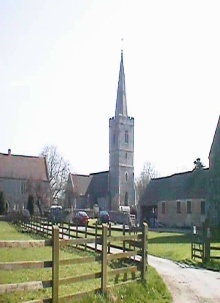 Councillors PresentIn attendance             Tony Eardley (TE) Chairman             Mike Fellows (MF) Vice ChairmanClerk: Nicky Hill (NH)             Derek Collier (DC)(GE) Grant Elliot             Paul Finch (PF)Members of the public x 2721/1118Chairman TE welcomed everyone to the meeting and opened the public session.GE commented that the village welcome pack had received positive feedback.TE reported that CS had now resigned and the councilor job vacancy had been advertised in accordance with Section 87(2) of the Local Government Act 1972. There were no calls for election and 2 applicants had expressed an interest via email. One candidate withdrew his application at the meeting and Grant Elliot was duly co-opted as a new parish councilor. The clerk will issue all the relevant paperwork.TE wished to thank Caroline Saunders for her years as a Parish Councilor and for all the hard work she has put in.722/1118Apologies for absence.Apologies received from Caroline Saunders.723/1118Declaration of Interests: None724/1118To confirm and sign the minutes of the meeting 11th September 2018. No amendments were necessary, and the minutes were agreed and signed.725/1118Matters arising /review of actions from the last meeting not on the agenda.TE reported the letter of complaint regarding the damaged wall near the school had been investigated and TBC, Ashleworth school and PROW had been informed. It was reported that APC had no further findings at this stage. 726/1118Reports from invited speakers on relevant itemsGE reported on behalf of Neighbourhood WatchTheft on Old Road Maisemore of a Stihl hedge cutter from an insecure barn.Shed break in and various tools taken – Main Road Tirley, also rear conservatory door forced open and box of drills taken.Various reports from surrounding villages.PA reported:A meeting with Highways resulted in actions on Longridge Lane commencing soon.It has been noted that areas are slipping out of Broadband. The responsibility lies with the provider Gigaclear.Borough news: Local plan is out for consultation.Review of JCS consultation – available on TBC website.Proposed Garden Village – development of over 2400 homes off the A38, on fields heading west towards Deerhurst and ApperleyRecruitment and retention plansTE asked a question regarding the Planning and Development Structure – PA advised that there were no current plans that will affect Ashleworth.727/1118New village website and Welcome packTE reported that the welcome pack has now been produced and several areas of the village have received their copies. TE wished to thank Steve Marshall and Richard Humphrey for their hard work and help in producing the welcome pack. It was also noted that Redcliffe Homes paid for 35 copies and will be giving out to new residents.  MF reported that the new website had a few more technical issues than anticipated, however, it is now close to the end user product and will be advertised soon.728/1118Village ShopTE reported that the negotiations were still ongoing regarding the potential sale of the village shop and Post Office and also possibility of change of use.A public meeting has been arranged for 12th December at the village hall 7.30pm, however, the proposed discussions will be decided nearer the time as negotiations evolve.729/1118Asset RegisterThe asset register has been reviewed and decided to discuss and update at the next meeting when DC will provide/circulate photos of current assets.730/11182019/2020 BudgetThe draft budget was circulated and agreed. 731/11182019 Precept The precept amount of £5000 as per 2018 was discussed and agreed in principle for the 2019 to remain the same, however, it will be reviewed in detail and decided at the next meeting.732/1118Finance:To approve accounts for payment:         1)	 Clerk wages –Sept/Oct- £137.76 x 2 Agreed - Cheque numbers 000556,000557         2)  Hall hire - £12.50 Agreed - Cheque number 000558         3)  ICO Renewal - £40.00 Agreed - Cheque number 000559         4)	 Glos Playing Fields  - £50.00 Agreed - Cheque number 000560         5)  TSO Host Domain Registration - £84.90 Agreed - Cheque number 000561         6)  Severnprint Ltd - £178.00 Agreed - Cheque number 000562b) To agree the bank reconciliation - Circulated and Agreedc) To agree the budget balances to pay - Circulated and Agreed733/1118To confirm date of next meeting as Tuesday 8th January 2019 – AgreedFurther dates March 12th ,April 9th (APM) and May 14th - AgreedMeeting closed at 8.55pm